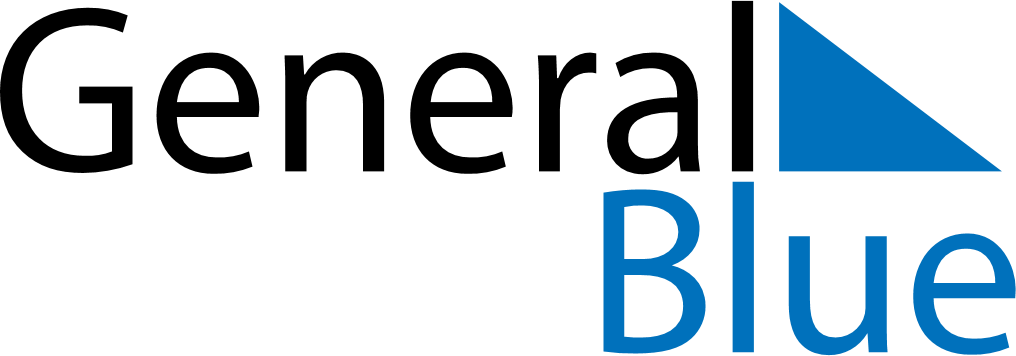 September 2025September 2025September 2025BermudaBermudaSundayMondayTuesdayWednesdayThursdayFridaySaturday123456Labour Day789101112131415161718192021222324252627282930